Selecting Adaptation Options and Creating An Action Plan: From The Possible To The PracticalThe general nature of a structured approach to adaptation planning is illustrated in Figure 1. It involves reviewing adaptation goals and objectives, selecting high-level strategic priorities that align with goals and objectives to focus the scope of action planning, considering the outcomes of prior impact / vulnerability / risk assessments and monitoring initiatives for selected strategic priorities, characterizing the set of potential adaptation actions that address those strategic priorities, and applying a set of prioritization or evaluation criteria to determine which ones are most suitable for implementation. This process can be repeated to address different focal areas for adaptation in the present and repeated when revising plans, as knowledge and conditions change in the future.Review Adaptation Goals and Objectives The first step in this process is to review the goals and objectives of a broader regional, national, or sectoral adaptation plan or strategy. All choices about actions to implement should be, first and foremost, governed by whether there is a realistic expectation that the action will result in an outcome that contributes to achieving a stated objective. It is perhaps surprising how often decisions are made without consideration of objectives – if such decisions result in a desirable outcome it is more due to good fortune than good planning.Establish Strategic Priorities to Focus Adaptation PlanningClimate change will bring about many effects in the fisheries sector, but some of these may more urgent to address through adaptation than others. Examples include climate change effects that may pose immediate risks to personal safety, key sectoral infrastructure or critical marine habitats. Regional, national, or sectoral adaptation plans or strategies may include guidance on which types of climate change effects should be addressed first. Review Current Understanding of Climate Change Effects for Focal AreasDeciding on a course of action will depend on understanding the mechanism and magnitude of the climate change effect that is expected to occur. This step can draw on insights from other parts of this “Fishery-Related Ecological and Socio-Economic Assessments of the Impacts of Climate Change and Variability and Development of an Associated Monitoring System” project. If the expected effects are large, or changes observed to date through monitoring suggest the impact is greater than forecasted, the need for action and the scale of response will be greater. However, it is important to note that the inverse does not necessarily imply that no action is required. In some cases, places, species, or practices that are found to be more resilient may be important candidates for adaptation investments.Identify Potential Actions to Address Focal Adaptation NeedsSee the separate handout describing a range of potential adaptation options. That handout cross references adaptation options to specific climate change effects addressed, climate-smart fisheries adaptation objectives they would help to meet, and related monitoring approaches that could be implemented to increase the knowledge base around this climate effect.Define and Apply Evaluation Criteria to Potential Adaptation ActionsIn this step, the portfolio of potentially relevant adaptation options for a given effect is compared to a set of evaluation criteria to select the subset of actions with most implementation promise. This step can be carried out using a wide range of techniques, from a simple set of qualitative screening questions, to a semi-quantitative scoring framework used in Multi-Criterion Analysis (MCA), to more fully quantitative cost-benefit and physical modelling of alternative management outcomes for specific classes of actions Examples of evaluation criteria typically used in selecting among adaptation options are provided in Table 1 below.  This will be the most difficult step in the process, as it depends on many factors, some of which can only be judged subjectively. While this step will be challenging, it will also be where the opportunity for creative solutions to emerge, especially ones that involve community empowerment and local ownership of the actions.Table 1: Example criteria for prioritizing among potential climate change adaptation options 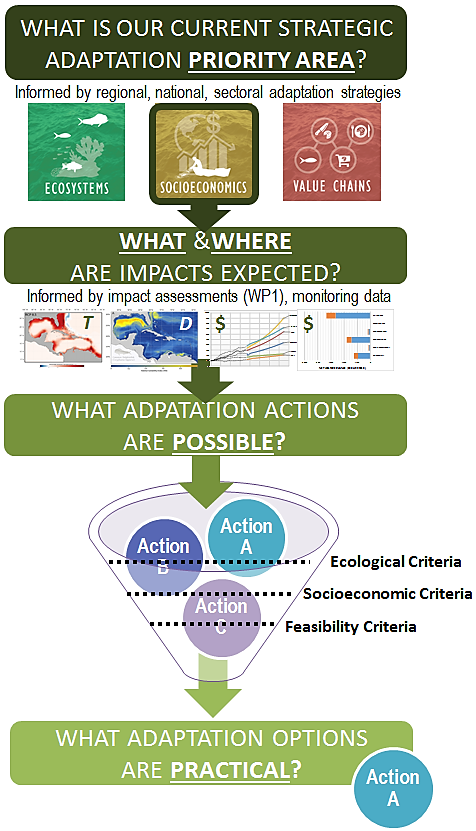 Figure 1: An illustration of the process for selecting among potential adaptation options.Overarching Evaluation ConsiderationsEvaluation CriteriaEvaluation Sub-CriteriaConservation GoalsHow well do the alternatives help achieve agreed-upon marine conservation goals and objectives?Conservation of critical habitats supporting fisheries productionImprovement in productivity of critical habitatConservation GoalsHow well do the alternatives help achieve agreed-upon marine conservation goals and objectives?Conservation of critical habitats supporting fisheries productionIncrease in total area of critical habitatConservation GoalsHow well do the alternatives help achieve agreed-upon marine conservation goals and objectives?Conservation of critical habitats supporting fisheries productionIncrease in spatial protection of critical habitatConservation GoalsHow well do the alternatives help achieve agreed-upon marine conservation goals and objectives?BiodiversityReduction in illegal harvestsConservation GoalsHow well do the alternatives help achieve agreed-upon marine conservation goals and objectives?BiodiversityReduction in harvest of vulnerable speciesConservation GoalsHow well do the alternatives help achieve agreed-upon marine conservation goals and objectives?BiodiversityDiversification of fisheries harvestsConservation GoalsHow well do the alternatives help achieve agreed-upon marine conservation goals and objectives?Climate change mitigation potentialImprovement of carbon storage (e.g., via marine vegetation)Conservation GoalsHow well do the alternatives help achieve agreed-upon marine conservation goals and objectives?Climate change mitigation potentialReduction of carbon emissions from the sectorSocietal GoalsHow well do the alternatives help achieve social, cultural, and economic goals and, or provide co-benefits to other sectors?Equity and benefits sharingGeneration of employmentSocietal GoalsHow well do the alternatives help achieve social, cultural, and economic goals and, or provide co-benefits to other sectors?Equity and benefits sharingContribution to economic diversificationSocietal GoalsHow well do the alternatives help achieve social, cultural, and economic goals and, or provide co-benefits to other sectors?Equity and benefits sharingContribution to co-benefits to other economic sectors occurring in the same area (e.g., tourism)Societal GoalsHow well do the alternatives help achieve social, cultural, and economic goals and, or provide co-benefits to other sectors?Equity and benefits sharingContribution to recovery from climate impactsSocietal GoalsHow well do the alternatives help achieve social, cultural, and economic goals and, or provide co-benefits to other sectors?Safety and well-beingReduces risks to personal safetySocietal GoalsHow well do the alternatives help achieve social, cultural, and economic goals and, or provide co-benefits to other sectors?Safety and well-beingImproves food quality and securitySocietal GoalsHow well do the alternatives help achieve social, cultural, and economic goals and, or provide co-benefits to other sectors?Physical assetsReduces risks to coastal infrastructureFeasibility
How practicable or realistic is it to implement the each alternative?Legal and institutional frameworksAlignment with existing adaptation strategiesFeasibility
How practicable or realistic is it to implement the each alternative?Legal and institutional frameworksCompliance with national policy and regulationsFeasibility
How practicable or realistic is it to implement the each alternative?Legal and institutional frameworksRegulatory complexity (e.g., level of jurisdictional overlap, need for lengthy permitting or legislative reform process)Feasibility
How practicable or realistic is it to implement the each alternative?Legal and institutional frameworksAccess complexity (e.g., land ownership, access, right of way)Feasibility
How practicable or realistic is it to implement the each alternative?Stakeholder supportCommunity supportFeasibility
How practicable or realistic is it to implement the each alternative?Stakeholder supportLocal implementation partnersFeasibility
How practicable or realistic is it to implement the each alternative?CapacityAccess to expertise needed for implementationFeasibility
How practicable or realistic is it to implement the each alternative?CapacityAccess to sufficient personnel for implementation, enforcement, and monitoringFeasibility
How practicable or realistic is it to implement the each alternative?CostImplementation costsFeasibility
How practicable or realistic is it to implement the each alternative?CostLong-term operating costsFeasibility
How practicable or realistic is it to implement the each alternative?CostCost-sharing opportunitiesFeasibility
How practicable or realistic is it to implement the each alternative?Implementation RiskData needsFeasibility
How practicable or realistic is it to implement the each alternative?Implementation RiskTechnical feasibilityFeasibility
How practicable or realistic is it to implement the each alternative?Implementation RiskLikelihood of achieving benefitsClimate-Smart Considerations
How robust are the adaptation actions themselves to climate change impacts and variability other than those they are intended to address? Linkage to impacts and vulnerabilitiesActions linked to known impact pathwaysClimate-Smart Considerations
How robust are the adaptation actions themselves to climate change impacts and variability other than those they are intended to address? Time horizonsRelevance to short-term and long-term needsClimate-Smart Considerations
How robust are the adaptation actions themselves to climate change impacts and variability other than those they are intended to address? Time horizonsAlignment between timing of benefits and timing of anticipated climate impactsClimate-Smart Considerations
How robust are the adaptation actions themselves to climate change impacts and variability other than those they are intended to address? Robustness to other climate impacts not targeted by the focal actionRobust to changes in the physical environmentClimate-Smart Considerations
How robust are the adaptation actions themselves to climate change impacts and variability other than those they are intended to address? Robustness to other climate impacts not targeted by the focal actionRobust to changes in fish distributionClimate-Smart Considerations
How robust are the adaptation actions themselves to climate change impacts and variability other than those they are intended to address? Robustness to other climate impacts not targeted by the focal actionRobust to changes in fishing distributionClimate-Smart Considerations
How robust are the adaptation actions themselves to climate change impacts and variability other than those they are intended to address? Robustness to uncertaintyRobust under multiple climate scenariosClimate-Smart Considerations
How robust are the adaptation actions themselves to climate change impacts and variability other than those they are intended to address? Robustness to uncertaintyRobust to variation in funding or capacity over timeClimate-Smart Considerations
How robust are the adaptation actions themselves to climate change impacts and variability other than those they are intended to address? Robustness to uncertaintyRobust to changes in nearby land ownership and use